ДОГОВОРУПРАВЛЕНИЯ МНОГОКВАРТИРНЫМ ДОМОМ          г. о.__________                                                                                                                          "____" ________ 20__ года___________________________________ (________________________________), далее «Управляющая организация», в лице генерального директора _______________________________, действующего на основании Устава, с одной стороны, и _____________________________________________________________________________________________________,(наименование, ИНН, ОГРН, ФИО руководителя либо представителя)являющийся собственником  нежилого помещения № _______________ общей площадью ____________ кв.м (далее «Собственник»), расположенного по адресу: Московская обл., г.о.___________________________________________, _____________________________________________________________________________________________________, доля в праве собственности_________________________ (далее – «Многоквартирный дом»), на основании _____________________________________________________________________________________________________, (Устава, доверенности)(далее «Стороны»), заключили настоящий Договор управления многоквартирным домом (далее – «Договор») о нижеследующем.1. Общие положения1.1. Настоящий Договор заключен в соответствии с решением внеочередного общего собрания собственников помещений от «______» ___________________ 20____ г. (протокол внеочередного общего собрания собственников помещений от «______» ____________________ 20____ г.).1.2. Условия настоящего Договора являются одинаковыми для всех собственников помещений в многоквартирном доме и определены в соответствии с п.1.1. настоящего Договора.1.3. При выполнении условий настоящего Договора Стороны руководствуются Конституцией Российской Федерации, Гражданским кодексом Российской Федерации, Жилищным кодексом Российской Федерации, Правилами содержания общего имущества в многоквартирном доме, утвержденными Правительством Российской Федерации, иными положениями гражданского и жилищного законодательства Российской Федерации, нормативными и правовыми актами города _____________.2. Предмет Договора2.1. Цель настоящего Договора – обеспечение благоприятных и безопасных условий проживания граждан, надлежащее содержание общего имущества в Многоквартирном доме, а также предоставление коммунальных и иных услуг в целях содержания общего имущества Собственников, а также членам семьи Собственника, нанимателям и членам его семьи, поднанимателям и иным лицам, пользующимся помещениями на законных основаниях (далее – Пользователям).2.2. Управляющая организация по заданию собственников помещений в Многоквартирном доме в течение согласованного настоящим Договором срока за плату обязуется оказывать услуги и выполнять работы по надлежащему содержанию и ремонту общего имущества в Многоквартирном доме, расположенном по адресу: Московская обл., г. о. ________________________________________________________________ осуществлять иную, направленную на достижение целей управления Многоквартирным домом, деятельность. Вариант 1:2.2.1. Собственник занимает нежилое помещение в вышеуказанном многоквартирном доме на основании зарегистрированного права (собственности, хозяйственного ведения, оперативного управления и т.д.), в отношении помещений, расположенных по адресу: _____________________, общей площадью ___ кв. м, что подтверждается выпиской из ЕГРП / свидетельством о праве. Вариант 2:2.2.1. Собственник занимает нежилое помещение в вышеуказанном многоквартирном доме на основании договора аренды от «___» __________ 20__ г., заключенного с собственником: ___________________ (указать наименование: ФИО, (ОГРН)), в отношении помещений, расположенных по адресу: ________________________, общей площадью ________ кв. м, что подтверждается заключенным договором аренды, выпиской из ЕГРП / свидетельством о праве.2.3. Характеристика Многоквартирного дома на момент заключения Договора:а) 	адрес Многоквартирного дома: Московская обл., г.о. ___________, ______________________________________________________________________________________________;б) 	серия, тип постройки: ___________________________________________________;в) 	год постройки: ______________________;г) 	этажность: __________________________;д) 	количество квартир: ____________;2.4. Заключение настоящего Договора не влечет перехода права собственности на помещения в Многоквартирном доме и объекты общего имущества в нем, а также права распоряжения общим имуществом собственников помещений, за исключением случаев, указанных в данном Договоре.3. Права и обязанности Сторон3.1. Управляющая организация обязана:3.1.1. Осуществлять управление общим имуществом в Многоквартирном доме в соответствии с условиями настоящего Договора и действующим законодательством с наибольшей выгодой в интересах собственников (Пользователей) помещений в нем в соответствии с целями, указанными в пункте 2.1. настоящего Договора, а также в соответствии с требованиями действующих технических регламентов, стандартов, правил и норм, государственных санитарно-эпидемиологических правил и нормативов, гигиенических нормативов, иных правовых актов.3.1.2. Оказывать услуги и выполнять работы по содержанию и текущему ремонту общего имущества в Многоквартирном доме в соответствии с Приложением № 1 к настоящему Договору.3.1.3. Обеспечить круглосуточное аварийно-диспетчерское обслуживание Многоквартирного дома и уведомить Собственника (Пользователя) о номерах телефонов аварийных и диспетчерских служб, устранять аварии, а также выполнять заявки Собственника (Пользователя) в сроки, установленные законодательством и настоящим Договором.3.1.4. Организовать и вести прием Собственников (Пользователей) по вопросам, касающимся данного Договора, в следующем порядке:- в случае поступления жалоб и претензий, связанных с неисполнением или ненадлежащем исполнением условий настоящего Договора, Управляющая организация в течение 10  (десяти) рабочих дней обязана рассмотреть жалобу или претензию и проинформировать Собственника (Пользователя) о результатах рассмотрения жалобы или претензии. В случае отказа в их удовлетворении, Управляющая организация обязана указать причины отказа;- в случае поступления иных обращений, Управляющая организация в течение 30 (тридцати) дней обязана рассмотреть обращение и проинформировать Собственника (Пользователя) о результатах рассмотрения обращения;3.1.5. Представлять собственникам предложения о необходимости проведения капитального ремонта Многоквартирного дома либо отдельных его сетей и конструктивных элементов, о сроках его начала, необходимом объеме работ, стоимости материалов, порядке финансирования ремонта, сроках возмещения расходов и других предложений, связанных с условиями проведения капитального ремонта Многоквартирного дома.3.1.6. Не распространять конфиденциальную информацию, принадлежащую Собственнику (Пользователю) (не передавать ее иным лицам, в т.ч. организациям), без его письменного разрешения, за исключением случаев, предусмотренных действующим законодательством.3.1.7. Предоставлять собственникам информацию в соответствии с постановлением Правительства РФ от 23.09.2010 №_731 "Об утверждении стандарта раскрытия информации организациями, осуществляющими деятельность в сфере управления многоквартирными домами".3.1.8. Не менее чем за три дня до начала проведения работ на общем имуществе, расположенном внутри помещения Собственника (Пользователя), согласовать с ним время доступа в помещение или направить ему письменное уведомление о проведении работ внутри помещения.3.1.9. На основании заявки Собственника (Пользователя) направлять своего сотрудника для составления акта о нарушении условий Договора либо нанесения ущерба общему имуществу в Многоквартирном доме или помещению(ям) Собственника.3.1.10. Представлять интересы собственников в рамках исполнения своих обязательств по настоящему Договору.3.1.11. Не допускать использования общего имущества Собственников помещений в Многоквартирном доме без соответствующих решений общего собрания Собственников помещений.3.1.12. Обеспечить возможность контроля за исполнением обязательств по настоящему Договору (раздел 6 Договора).3.1.13. Осуществлять раскрытие информации о своей деятельности по управлению многоквартирными домами в случаях и порядке, определенном законодательством Российской Федерации.3.2. Управляющая организация вправе:3.2.1. Самостоятельно определять порядок и способ выполнения своих обязательств по настоящему Договору, в т.ч. поручать выполнение обязательств по настоящему Договору иным организациям.3.2.2. Требовать от Собственника (Пользователя) внесения платы по Договору в полном объеме в соответствии с выставленными платежными документами.3.2.3. В порядке, установленном действующим законодательством, взыскивать с собственников помещений задолженность по платежам за услуги, предоставленные по настоящему договору, а также суммы ущерба, нанесенного управляющей организации несвоевременной и (или) неполной оплатой. 3.2.4. Производить осмотры инженерного оборудования, являющегося общим имуществом в Многоквартирном доме, находящегося как в местах общего пользования, в соответствии со Схемой разграничения ответственности Управляющей организации и Собственника), согласовав с последними дату и время таких осмотров.3.2.5. Оказывать услуги и выполнять работы по содержанию и ремонту внутриквартирных инженерных сетей и коммуникаций, не относящихся к общему имуществу в Многоквартирном доме, а также иного имущества Собственника (Пользователя) по согласованию с ним и за его счет в соответствии с законодательством РФ.3.2.6. Требовать от собственника устранения нарушений правил пользования общего имущества многоквартирного дома, в том числе, в судебном порядке.3.3. Собственник (Пользователь) обязан:3.3.1. Своевременно и полностью вносить плату за содержание и текущий ремонт помещения, включающую в себя плату за услуги, работы по управлению многоквартирным домом, за содержание и текущий ремонт общего имущества в многоквартирном доме, а также за холодную воду, горячую воду, электрическую энергию, потребляемые при использовании и содержании общего имущества в многоквартирном доме, за отведение сточных вод в целях содержания общего имущества в многоквартирном доме (далее также - коммунальные ресурсы, потребляемые при использовании и содержании общего имущества в многоквартирном доме). 3.3.2. При неиспользовании помещения(й) в Многоквартирном доме сообщать Управляющей организации свои контактные телефоны и адреса для связи, а также телефоны и адреса лиц, которые могут обеспечить доступ к помещениям Собственника (Пользователя) при его отсутствии в городе более 24 часов.3.3.3. Соблюдать следующие требования:а) не производить перенос инженерных сетей;б) не устанавливать, не подключать и не использовать электробытовые приборы и машины мощностью, превышающей технологические возможности внутридомовой электрической сети, дополнительные секции приборов отопления;в) не использовать теплоноситель из системы отопления не по прямому назначению (использование сетевой воды из систем и приборов отопления на бытовые нужды);г) не допускать выполнение работ или совершение других действий, приводящих к порче помещений или конструкций строения, не производить переустройства или перепланировки помещений без согласования в установленном порядке;д) не загромождать подходы к инженерным коммуникациям и запорной арматуре, не загромождать и не загрязнять своим имуществом, строительными материалами и (или) отходами эвакуационные пути и помещения общего пользования;е) не допускать производства в помещении работ или совершения других действий, приводящих к порче общего имущества в Многоквартирном доме;ж) не использовать мусоропровод для строительного и другого крупногабаритного мусора, не сливать в него жидкие пищевые и другие жидкие бытовые отходы;з) соблюдать требования, предусмотренные Законом Московской области от 07.03.2014 N 16/2014-ОЗ "Об обеспечении тишины и покоя граждан на территории Московской области";и) информировать Управляющую организацию о проведении работ по ремонту, переустройству и перепланировке помещения, затрагивающих общее имущество в Многоквартирном доме.3.3.4. Предоставлять Управляющей организации в течение трех рабочих дней сведения:- о завершении работ по переустройству и перепланировке помещения с предоставлением соответствующих документов, подтверждающих соответствие произведенных работ требованиям законодательства (например, документ технического учета БТИ и т.п.);- о заключенных договорах найма (аренды), в которых обязанность внесения платы Управляющей организации за содержание и текущий ремонт общего имущества в Многоквартирном доме, а также за коммунальные услуги возложена Собственником полностью или частично на нанимателя (арендатора) с указанием Ф.И.О. ответственного нанимателя (наименования и реквизитов организации, оформившей право аренды), о смене ответственного нанимателя или арендатора;- об изменении объёмов потребления ресурсов в нежилых помещениях с указанием мощности и возможных режимах работы, установленных в нежилом(ых) помещении(ях) потребляющих устройств водо-, электро- и теплоснабжения, и другие данные, необходимые для определения расчетным путем объемов (количества) потребления соответствующих коммунальных ресурсов и расчета размера их оплаты (собственники нежилых помещений).- копии договоров с ресурсоснабжающими организациями.-  о смене собственника, нанимателя помещения, с предоставлением правоустанавливающих документов. 3.3.5. Обеспечивать доступ представителей Управляющей организации в принадлежащее ему помещение для осмотра технического и санитарного состояния внутриквартирных инженерных коммуникаций, санитарно-технического и иного оборудования, находящегося в помещении не чаще 1 раза в 3 месяца, для выполнения необходимых ремонтных работ по мере необходимости в заранее согласованное с Управляющей организацией время, а работников аварийных служб – в любое время, в соответствии с пп.е) п.34 Правил предоставления коммунальных услуг собственникам и пользователям помещений в многоквартирных домах и жилых домов, утвержденных постановлением Правительства РФ от 06.05.2011 N 354.3.3.6. Сообщать Управляющей организации о выявленных неисправностях общего имущества в Многоквартирном доме.3.4. Собственник имеет право:3.4.1. Осуществлять контроль над выполнением Управляющей организацией ее обязательств по настоящему Договору, в ходе которого участвовать в осмотрах общего имущества в Многоквартирном доме.3.4.2. Требовать от Управляющей организации возмещения убытков, причиненных вследствие невыполнения либо недобросовестного выполнения Управляющей организацией своих обязанностей по настоящему Договору.3.4.3. Требовать от Управляющей организации ежегодного предоставления отчета о выполнении настоящего Договора, раскрытия информации о деятельности по управлению многоквартирными домами в порядке, определенном законодательством Российской Федерации.3.4.4. Поручать от своего имени вносить платежи по настоящему Договору нанимателю/арендатору данного помещения в случае сдачи его в наем/аренду, при этом не исключать ответственность Собственника.4. Цена Договора, размер платы за помещение и коммунальные услуги,порядок ее внесения4.1. Размер платы за содержание и текущий ремонт нежилого помещения за 1 кв. метр в месяц для Собственника (Пользователя), устанавливается в размере платы за содержание и текущий ремонт общего имущества  многоквартирных домов, утвержденной  Администрацией городского округа _________________на очередной календарный год.4.2. Цена Договора определяется:- общей стоимостью работ и услуг по содержанию и текущему ремонту общего имущества многоквартирного дома, в соответствии со степенью износа, степенью благоустроенности жилого дома и стоимостью коммунальных услуг предоставляемых в целях содержания общего имущества;4.3. Ежемесячная плата Собственника (Пользователя) за содержание и текущий ремонт общего имущества определяется как произведение общей площади его помещений на размер платы на 1 кв. метр такой площади в месяц в соответствии со степенью благоустройства многоквартирного дома.4.4. Плата за содержание и ремонт общего имущества в Многоквартирном доме и коммунальные услуги, потребляемые при использовании и содержании общего имущества, вносятся ежемесячно до десятого числа месяца, следующего за истекшим месяцем.4.5. Плата за содержание и ремонт общего имущества в Многоквартирном доме и коммунальные услуги, потребляемые при использовании и содержании общего имущества, вносятся в установленные настоящим Договором сроки (п. 4.4) на основании счета, счета-фактуры и Акта оказанных услуг. Ежемесячно с 1 по 5 число месяца, Собственник самостоятельно получает по месту нахождения Управляющей организации счета, счета-фактуры и Акты  оказанных услуг. В течение 3 календарных дней с момента получения Собственник обязан вернуть Управляющей организации надлежаще оформленный со своей стороны Акт оказания услуг либо письменный мотивированный отказ от его подписания. Невыполнение Собственником условий настоящего пункта является основанием для одностороннего подписания Управляющей организацией Акта оказания услуг, что подтверждает факт принятия Собственником объема предоставленныхуслуг за содержание и ремонт общего имущества и  коммунальных услуг  и их стоимости, в полном объеме и без разногласий.4.6. В случае нарушения Собственником (Пользователем) сроков перечисления денежных средств Управляющей организации, установленных в настоящем Договоре, последний имеет право начислить Собственнику пени в размере одной трехсотой ставки рефинансирования Центрального банка Российской Федерации, действующей на день фактической оплаты, от не выплаченной в срок суммы за каждый день просрочки начиная с тридцать первого дня, следующего за днем наступления установленного срока оплаты, по день фактической оплаты, произведенной в течение девяноста календарных дней со дня наступления установленного срока оплаты, либо до истечения девяноста календарных дней после дня наступления установленного срока оплаты, если в девяностодневный срок оплата не произведена. Начиная с девяносто первого дня, следующего за днем наступления установленного срока оплаты, по день фактической оплаты пени уплачиваются в размере одной стотридцатой ставки рефинансирования Центрального банка Российской Федерации, действующей на день фактической оплаты, от не выплаченной в срок суммы за каждый день просрочки.4.7. Собственники (Пользователи) нежилых помещений вносят плату на расчетный счет Управляющей организации в соответствии с настоящим Договором.4.8. Неиспользование помещений Собственником (Пользователем) не является основанием для невнесения платы за содержание и текущий ремонт, а также оплаты расходов на общедомовые нужды.4.9. Услуги Управляющей организации, не предусмотренные настоящим Договором, выполняются за отдельную плату по отдельно заключенным договорам.4.10. В случае нарушения Собственником п.4.5.  Договора, в 3-хдневный срок с момента получения счета, компенсировать Управляющей организации все затраты, связанные с доставкой документации в соответствии с п.4.11.  настоящего Договора.4.11. В случае однократного невыполнения Собственником п.4.5 Договора, Управляющая организация в праве заключить со сторонней организацией либо физическим лицом, договор на курьерскую доставку, все расходы при этом, обязан компенсировать Собственник в порядке, установленном настоящим договором.4.12. В случае изменения в установленном порядке размера платы за содержание и текущий ремонт помещения Управляющая организация применяет новые размеры платы, со дня вступления в силу соответствующего нормативно-правового акта органа местного самоуправления об установлении размеры платы на содержание и текущий ремонт общего имущества. В данном случае с вышеуказанной даты стоимость услуг по настоящему Договору изменяется согласно новому размеру платы, установленному нормативно-правовым актом органа местного самоуправления, без подписания дополнительного соглашения к настоящему Договору и принимается Собственником в безакцептном порядке.5. Ответственность сторон5.1. За неисполнение или ненадлежащее исполнение настоящего Договора стороны несут ответственность в соответствии с действующим законодательством Российской Федерации и настоящим Договором.5.2. В целях разграничения границ ответственности по содержанию и ремонту общего имущества в Многоквартирном доме, Сторонами подписывается Схема разграничения ответственности Управляющей организации и Собственника (Пользователя) (приложение 2).5.3. Управляющая организация несёт ответственность за ущерб, причинённый имуществу в Многоквартирном доме, возникший в результате ее действий или бездействий, в порядке, установленном законодательством.6. Порядок изменения и расторжения Договора6.1. Настоящий Договор может быть расторгнут:6.1.1. В одностороннем порядке:а) по инициативе Управляющей организации, о чём Собственник должен быть предупрежден не позже, чем за два месяца до прекращения настоящего Договора в случае, если:- многоквартирный дом признан аварийным, ветхим – подлежащим сносу, признан непригодным для проживания в силу обстоятельств, за которые Управляющая компания не отвечает;- собственники приняли иные условия Договора управления Многоквартирным домом при рассмотрении вопроса о его пролонгации, которые оказались неприемлемыми для Управляющей организации;б) по инициативе собственников в случае:- принятия общим собранием собственников помещений решения о выборе иного способа управления или иной управляющей организации, о чем Управляющая компания должна быть предупреждена не позже чем за два месяца до прекращения настоящего Договора путем предоставления ей копии протокола решения общего собрания.6.1.2. Вследствие наступления обстоятельств непреодолимой силы в соответствии с п. 7.3 настоящего Договора.6.2. Договор считается исполненным после выполнения Сторонами взаимных обязательств и урегулирования расчетов между Управляющей организацией и Собственником (Пользователем).6.3. Расторжение Договора не является основанием для прекращения обязательств Собственника (Пользователя) по оплате оказанных Управляющей организацией услуг, выполненных работ и произведенных затрат во время действия настоящего Договора.7. Особые условия7.1. Все споры, возникшие из Договора или в связи с ним, разрешаются Сторонами путем переговоров. При не достижении взаимного согласия, Сторона, чье право нарушено, направляет другой стороне претензию, в которой излагает свои требования относительно предмета спора.Срок для рассмотрения претензии составляет 5 (пять) календарных дней с момента получения претензии просрочившей обязательства Стороной.В случае, если Стороны не могут достичь взаимного соглашения, споры и разногласия разрешаются в судебном порядке по месту нахождения Многоквартирного дома по заявлению одной из Сторон.7.2. Управляющая организация, не исполнившая или ненадлежащим образом исполнившая обязательства в соответствии с настоящим Договором, несет ответственность, если не докажет, что надлежащее исполнение оказалось невозможным вследствие непреодолимой силы, то есть чрезвычайных и непредотвратимых при данных условиях обстоятельств. К обстоятельствам непреодолимой силы относятся техногенные и природные катастрофы, не связанные с виновной деятельностью Сторон Договора, военные действия, террористические акты, издание органами власти распорядительных актов, препятствующих исполнению условий Договора, и иные, не зависящие от Сторон обстоятельства. При этом к таким обстоятельствам не относятся, в частности, нарушение обязанностей со стороны контрагентов стороны Договора, отсутствие на рынке нужных для исполнения товаров, отсутствие у стороны Договора необходимых денежных средств, банкротство стороны Договора.7.3. Если обстоятельства непреодолимой силы действуют в течение более двух месяцев, любая из Сторон вправе отказаться от дальнейшего выполнения обязательств по Договору, причем ни одна из сторон не может требовать от другой возмещения возможных убытков.7.4. Сторона, оказавшаяся не в состоянии выполнить свои обязательства по Договору, обязана незамедлительно известить другую Сторону о наступлении или прекращении действия обстоятельств, препятствующих выполнению этих обязательств.8. Срок действия Договора8.1. Договор вступает в силу с момента его подписания и действует до полного исполнения обязательств Сторонами.8.2. Стороны установили, что условия Договора применяются к отношениям, возникшим между ними до заключения настоящего Договора.8.3. При отсутствии решения общего собрания Собственников либо уведомления Управляющей организации о прекращении Договора по окончании срока его действия Договор считается продленным на такой же срок и на тех же условиях. Аналогичный порядок Договора действует все последующие годы.9. Заключительные положения9.1. Настоящий Договор составлен в двух экземплярах по одному для каждой из сторон, каждый из которых имеют одинаковую юридическую силу. Все приложения к настоящему Договору являются его неотъемлемой частью.9.2. Все уведомления, связанные с исполнением настоящего Договора, направляются в письменной форме по почте заказным письмом по фактическому адресу Стороны, указанному в разделе 10 настоящего Договора, или с использованием факсимильной связи, электронной почты, указанной в разделе 10 настоящего Договора. В случае направления уведомлений с использованием почты уведомления считаются полученными Стороной в день фактической доставки по адресу, указанному в разделе 10 настоящего Договора. В случае отсутствия или выбытия адресата, при отсутствии надлежащего уведомления об изменении адреса, уведомления считаются полученными Стороной в день фактической доставки по адресу, указанному в разделе 10 настоящего Договора. В случае отправления уведомлений посредством факсимильной связи и электронной почты уведомления считаются полученными Стороной в день их отправки.Приложения:1. Перечень услуг и работ по содержанию общего имущества в Многоквартирном доме на _____________стр.;2. Схема разграничения ответственности Управляющей организации и Собственника на ______________ стр.10. Реквизиты сторонПриложение 1к договору управленияМногоквартирным домомПереченьуслуг и работ по содержанию общего имущества в Многоквартирном доме, расположенном по адресу _____________:____________________________________________________________________________________Размер платы за содержание и текущий ремонт жилого помещения за 1 кв. метр в месяц, для Собственника помещения, устанавливается в размере платы утвержденной постановлением Администрации ___________ Московской области.В случае изменения в установленном порядке размера платы за содержание и текущий ремонт жилого помещения Управляющая организация применяет новые размеры платы, со дня вступления в силу соответствующего нормативно-правового акта органа местного самоуправления об установлении размеры платы на содержание и текущий ремонт общего имущества.  Управляющая организация				Собственник (Пользователь)_______________________________________________________ /_____________ /		________________ / _____________/м. п.Приложение 2к договору управления                                                                                                                           Многоквартирным домомПРИМЕРСхема разграничения ответственности управляющей организации и Собственника1) При эксплуатации систем холодного и горячего водоснабжения.
                                                                                                     СхемаШаровой кранРегулятор давления ДуНиппель с накидной гайкойВодосчетчик СГИ ДуИсполнитель несет ответственность за надлежащее состояние и работоспособность систем горячего и холодного водоснабжения согласно нижеуказанной схеме до волнистой линии слева (включая шаровой кран).2) При эксплуатации питающих электрических сетей на квартиру.Схема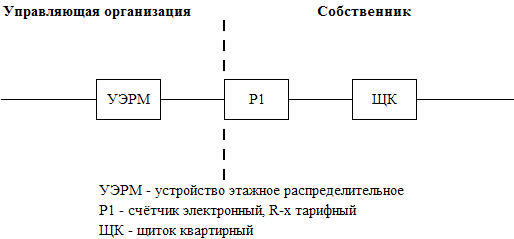 Исполнитель несет ответственность за надлежащее состояние и работоспособность питающих электрических сетей на квартиру согласно нижеуказанной схеме до прибора учета (пунктирной линии слева).               Управляющая организация			                                     	Собственник (Пользователь)               ____________________________________              _______________________ /________________ /                    _________________________ / ____________________/              м.п.1) Собственник (Пользователь):  Управляющая организация:___________________________________________________________________(Юр. адрес; факт адрес; ИНН, ОРГН, банковские реквизиты, тел. (для организаций)
 ___________________________________________  ____________________________________(_______________________)(подпись)                             (фамилия, инициалы)  _____________________ /____________________)печать Собственника (для организаций)Паспортные данные (для Собственников (Пользователей) граждан):____________________________________________________________________________________________________________________________________________________________________________________________________________________________e-mail:м. п.Юридический адрес: ________________ИНН/КПП ___________Банковские реквизиты:р/сч к/с БИК _______________ в __________________e-mail:2) Представитель собственника:____________________________________________
 _____________________ (____________________)(подпись)                             (фамилия, инициалы)печать Собственника (для организаций)Паспортные данные (для Собственников граждан):Сведения о доверенности_____________________________________________________________________________________________________________________________________________________________________________________________________Наименование работ и услуг.  Качество выполняемых работ должно соответствовать требованиям постановления Правительства РФ № 290 от 03.04.2013 г., постановления Госстроя РФ от 27.09.2003 г. №170Периодичность выполнения работ и услуг1. Работы, выполняемые в отношении всех видов фундаментов:
проверка соответствия параметров вертикальной планировки территории вокруг здания проектным параметрам. Устранение выявленных нарушений;
проверка технического состояния видимых частей конструкций с выявлением:
признаков неравномерных осадок фундаментов всех типов;
коррозии арматуры, расслаивания, трещин, выпучивания, отклонения от вертикали в домах с бетонными, железобетонными фундаментами;
проверка состояния гидроизоляции фундаментов и систем водоотвода фундамента. При выявлении нарушений - восстановление их работоспособности.ежемесячно2. Работы, выполняемые в зданиях с подвалами:
проверка температурно-влажностного режима подвальных помещений и при выявлении нарушений устранение причин его нарушения;
проверка состояния помещений подвалов, входов в подвалы и приямков, принятие мер, исключающих подтопление, захламление, загрязнение и загромождение таких помещений, а также мер, обеспечивающих их вентиляцию в соответствии с проектными требованиями;
контроль за состоянием дверей подвалов и технических подполий, запорных устройств на них. Устранение выявленных неисправностей.ежемесячно3. Работы, выполняемые для надлежащего содержания стен многоквартирных домов:
выявление отклонений от проектных условий эксплуатации, несанкционированного изменения конструктивного решения, признаков потери несущей способности, наличия деформаций, нарушения теплозащитных свойств, гидроизоляции между цокольной частью здания и стенами, неисправности водоотводящих устройств.ежемесячно4. Работы, выполняемые в целях надлежащего содержания перекрытий и покрытий многоквартирных домов:
выявление нарушений условий эксплуатации, несанкционированных изменений конструктивного решения, выявления прогибов, трещин и колебаний;
выявление наличия, характера и величины трещин в теле перекрытия и в местах примыканий к стенам, отслоения защитного слоя бетона и оголения арматуры, коррозии арматуры в домах с перекрытиями и покрытиями из монолитного железобетона и сборных железобетонных плит;
выявление наличия, характера и величины трещин, смещения плит одной относительно другой по высоте, отслоения выравнивающего слоя в заделке швов, следов протечек или промерзаний на плитах и на стенах в местах опирания, отслоения защитного слоя бетона и оголения арматуры, коррозии арматуры в домах с перекрытиями и покрытиями из сборного железобетонного настила;
проверка состояния утеплителя, гидроизоляции и звукоизоляции, адгезии отделочных слоев к конструкциям перекрытия (покрытия);
при выявлении повреждений и нарушений - разработка плана восстановительных работ (при необходимости).ежемесячно5. Работы, выполняемые в целях надлежащего содержания балок (ригелей) перекрытий и покрытий многоквартирных домов:
контроль состояния и выявление нарушений условий эксплуатации, несанкционированных изменений конструктивного решения, устойчивости, прогибов, колебаний и трещин;
выявление поверхностных отколов и отслоения защитного слоя бетона в растянутой зоне, оголения и коррозии арматуры, крупных выбоин и сколов бетона в сжатой зоне в домах с монолитными и сборными железобетонными балками перекрытий и покрытий;
при выявлении повреждений и нарушений - разработка плана восстановительных работ (при необходимости).ежемесячно6. Работы, выполняемые в целях надлежащего содержания крыш многоквартирных домов:
проверка кровли на отсутствие протечек;
проверка молниезащитных устройств, заземления мачт и другого оборудования, расположенного на крыше;
проверка состояния защитных бетонных плит и ограждений, фильтрующей способности дренирующего слоя, мест опирания железобетонных коробов и других элементов на эксплуатируемых крышах;
проверка температурно-влажностного режима и воздухообмена на чердаке;
контроль состояния оборудования или устройств, предотвращающих образование наледи и сосулек;
проверка и при необходимости очистка кровли и водоотводящих устройств от мусора, грязи и наледи, препятствующих стоку дождевых и талых вод;
проверка и при необходимости очистка кровли от скопления снега и наледи;
проверка и при необходимости восстановление защитного окрасочного слоя металлических элементов, окраска металлических креплений кровель антикоррозийными защитными красками и составами;
проверка и при необходимости восстановление антикоррозионного покрытия стальных связей, размещенных на крыше и в технических помещениях металлических деталей;
при выявлении нарушений, приводящих к протечкам, - незамедлительное их устранение. В остальных случаях - разработка плана восстановительных работ (при необходимости).ежемесячно7. Работы, выполняемые в целях надлежащего содержания лестниц многоквартирных домов:
выявление деформации и повреждений в несущих конструкциях, надежности крепления ограждений, выбоин и сколов в ступенях;
выявление наличия и параметров трещин в сопряжениях маршевых плит с несущими конструкциями, оголения и коррозии арматуры, нарушения связей в отдельных проступях в домах с железобетонными лестницами;
при выявлении повреждений и нарушений - разработка плана восстановительных работ (при необходимости);
проверка состояния и при необходимости восстановление штукатурного слоя или окраска металлических косоуров краской, обеспечивающей предел огнестойкости 1 час в домах с лестницами по стальным косоурам;ежемесячно8. Работы, выполняемые в целях надлежащего содержания фасадов многоквартирных домов:
выявление нарушений отделки фасадов и их отдельных элементов, ослабления связи отделочных слоев со стенами, нарушений сплошности и герметичности наружных водостоков;
контроль состояния и работоспособности подсветки информационных знаков, входов в подъезды (домовые знаки и т.д.);
выявление нарушений и эксплуатационных качеств несущих конструкций, гидроизоляции, элементов металлических ограждений на балконах, лоджиях и козырьках;
контроль состояния и восстановление или замена отдельных элементов крылец и зонтов над входами в здание, в подвалы и над балконами;
контроль состояния и восстановление плотности притворов входных дверей, самозакрывающихся устройств (доводчики, пружины), ограничителей хода дверей (остановы);
при выявлении повреждений и нарушений - разработка плана восстановительных работ (при необходимости).ежемесячно9. Работы, выполняемые в целях надлежащего содержания перегородок в многоквартирных домах:
выявление зыбкости, выпучивания, наличия трещин в теле перегородок и в местах сопряжения между собой и с капитальными стенами, перекрытиями, отопительными панелями, дверными коробками, в местах установки санитарно-технических приборов и прохождения различных трубопроводов;
проверка звукоизоляции и огнезащиты;
при выявлении повреждений и нарушений - разработка плана восстановительных работ (при необходимости), проведение восстановительных работ.ежемесячно10. Работы, выполняемые в целях надлежащего содержания внутренней отделки многоквартирных домов, - проверка состояния внутренней отделки помещений относящихся к общему имуществу в многоквартирном доме. При наличии угрозы обрушения отделочных слоев или нарушения защитных свойств отделки по отношению к несущим конструкциям и инженерному оборудованию - устранение выявленных нарушений.ежемесячно11. Работы, выполняемые в целях надлежащего содержания оконных и дверных заполнений помещений, относящихся к общему имуществу в многоквартирном доме:
проверка целостности оконных и дверных заполнений, плотности притворов, механической прочности и работоспособности фурнитуры элементов оконных и дверных заполнений в помещениях, относящихся к общему имуществу в многоквартирном доме;
при выявлении нарушений в отопительный период - незамедлительный ремонт. В остальных случаях - разработка плана восстановительных работ (при необходимости), проведение восстановительных работ.ежедневно 12. Общие работы, выполняемые для надлежащего содержания систем водоснабжения (холодного и горячего), отопления и водоотведения в многоквартирных домах:  проверка исправности, работоспособности, регулировка и техническое обслуживание насосов, запорной арматуры, контрольно-измерительных приборов, автоматических регуляторов и устройств, коллективных (общедомовых) приборов учета, расширительных баков и элементов, скрытых от постоянного наблюдения (разводящих трубопроводов и оборудования на чердаках, в подвалах и каналах);постоянный контроль параметров теплоносителя и воды (давления, температуры, расхода) и незамедлительное принятие мер к восстановлению требуемых параметров отопления и водоснабжения и герметичности систем;
контроль состояния контрольно-измерительных приборов (манометров, термометров и т.п.); восстановление работоспособности (ремонт, замена) отопительных приборов, водоразборных приборов (смесителей, кранов и т.п.), относящихся к общему имуществу в многоквартирном доме; контроль состояния и незамедлительное восстановление герметичности участков трубопроводов и соединительных элементов в случае их разгерметизации; контроль состояния и восстановление исправности элементов внутренней канализации, канализационных вытяжек, внутреннего водостока, дренажных систем и дворовой канализации; переключение в целях надежной эксплуатации режимов работы внутреннего водостока, гидравлического затвора внутреннего водостока.ежедневно13. Работы, выполняемые в целях надлежащего содержания систем теплоснабжения (отопление, горячее водоснабжение) в многоквартирных домах:
испытания на прочность и плотность (гидравлические испытания) узлов ввода и систем отопления, промывка и регулировка систем отопления;
проведение пробных пусконаладочных работ (пробные топки);
удаление воздуха из системы отопления;
промывка централизованных систем теплоснабжения для удаления накипно-коррозионных отложений.ежегодно14. Работы, выполняемые в целях надлежащего содержания электрооборудования в многоквартирном доме:
проверка заземления оболочки электрокабеля, оборудования (насосы, щитовые вентиляторы и др.), замеры сопротивления изоляции проводов, трубопроводов и восстановление цепей заземления по результатам проверки;
проверка и обеспечение работоспособности устройств защитного отключения;
техническое обслуживание и ремонт силовых и осветительных установок,  очистка клемм и соединений в групповых щитках и распределительных шкафах, наладка электрооборудования;ежемесячно15. Работы по содержанию помещений, входящих в состав общего имущества в многоквартирном доме:
сухая и влажная уборка тамбуров, холлов, коридоров,  лифтовых площадок и лифтовых холлов и кабин (в случае наличия лифта в доме), лестничных площадок и маршей, пандусов;
влажная протирка подоконников, оконных решеток, перил лестниц, шкафов для электросчетчиков слаботочных устройств, почтовых ящиков, дверных коробок, полотен дверей, доводчиков, дверных ручек;
мытье окон;
очистка систем защиты от грязи (металлических решеток, ячеистых покрытий, приямков).еженедельно16. Работы по обеспечению вывоза бытовых отходов:
организация мест накопления бытовых отходов, сбор отходов I - IV классов опасности (отработанных ртутьсодержащих ламп и др.)ежедневно 17.Работы по обеспечению требований пожарной безопасности - осмотры и обеспечение работоспособного состояния пожарных лестниц, выходов, систем аварийного освещения, средств противопожарной защиты.ежемесячно18.Обеспечение устранения аварий в соответствии с установленными предельными сроками на внутридомовых инженерных системах в многоквартирном доме, выполнения заявок населения. Обеспечение круглосуточной аварийной службой; обеспечение круглосуточной диспетчерской службой.ежедневно  19. Работы по содержанию земельного участка, на котором расположен многоквартирный дом (5 м от стены дома), с элементами озеленения и благоустройства, иными объектами, предназначенными для обслуживания и эксплуатации этого дома (далее - придомовая территория), в холодный период года:
очистка крышек люков колодцев и пожарных гидрантов от снега и льда  сдвигание свежевыпавшего снега и очистка придомовой территории от снега и льда
очистка придомовой территории от снега наносного происхождения (или подметание такой территории, свободной от снежного покрова);
очистка придомовой территории от наледи и льда;
очистка от мусора урн, установленных возле подъездов, и их промывка, уборка контейнерных площадок, расположенных на придомовой территории общего имущества многоквартирного дома, уборка крыльца и площадки перед входом в подъезд.еженедельно20.Работы по содержанию придомовой территории в теплый период года (5 м от стены дома):
подметание и уборка придомовой территории;
очистка от мусора и промывка урн (при необходимости), установленных возле подъездов, и уборка контейнерных площадок, расположенных на территории общего имущества многоквартирного дома;
уборка и выкашивание газонов;
прочистка ливневой канализации;
уборка крыльца и площадки перед входом в подъезд, очистка металлической решетки и приямка.еженедельно21.Работы, выполняемые в целях надлежащего содержания систем вентиляции и дымоудаления многоквартирных домов:
техническое обслуживание и сезонное управление оборудованием систем вентиляции и дымоудаления, определение работоспособности оборудования и элементов систем;
контроль состояния, выявление и устранение причин недопустимых вибраций и шума при работе вентиляционной установки;
проверка утепления теплых чердаков, плотности закрытия входов на них;
устранение неплотностей в вентиляционных каналах и шахтах, устранение засоров в каналах, устранение неисправностей шиберов и дроссель-клапанов в вытяжных шахтах, зонтов над шахтами и дефлекторов, замена дефективных вытяжных решеток и их креплений;
проверка исправности;
контроль и обеспечение исправного состояния систем автоматического дымоудаления;
сезонное открытие и закрытие калорифера со стороны подвода воздуха;
контроль состояния и восстановление антикоррозионной окраски металлических вытяжных каналов, труб, поддонов и дефлекторов;
при выявлении повреждений и нарушений - разработка плана восстановительных работ (при необходимости).ежемесячно